主题党日活动情况单位名称珲春林区基层法院活动主题温誓词 忆党史 喜迎二十大活动时间6月24日活动内容：“七一”来临之际，为庆祝建党101周年，让全体干警更深刻的领悟党的历史，6月23日上午，珲春林区基层法院党总支开展“庆七一、喜迎二十大”主题党日活动。活动第一项：珲春林区基层法院党总支书记金成武同志带领全体党员重温入党誓词，庄严的宣誓声让全体干警深受感染，重温入党誓词，是一场特殊的思想教育和精神洗礼，把对先烈的怀念、对党的忠诚、对人民的担当，转化为我们做好各项工作的内生动力。活动第二项：党总支副书记刘桂香同志为大家以“走向辉煌之路—中国共产党第一次全国代表大会”为题进行了专题党课的讲授。活动第三项：全体干警又一起收看了党史纪录片《旗帜》第一集“开天辟地”。活动内容：“七一”来临之际，为庆祝建党101周年，让全体干警更深刻的领悟党的历史，6月23日上午，珲春林区基层法院党总支开展“庆七一、喜迎二十大”主题党日活动。活动第一项：珲春林区基层法院党总支书记金成武同志带领全体党员重温入党誓词，庄严的宣誓声让全体干警深受感染，重温入党誓词，是一场特殊的思想教育和精神洗礼，把对先烈的怀念、对党的忠诚、对人民的担当，转化为我们做好各项工作的内生动力。活动第二项：党总支副书记刘桂香同志为大家以“走向辉煌之路—中国共产党第一次全国代表大会”为题进行了专题党课的讲授。活动第三项：全体干警又一起收看了党史纪录片《旗帜》第一集“开天辟地”。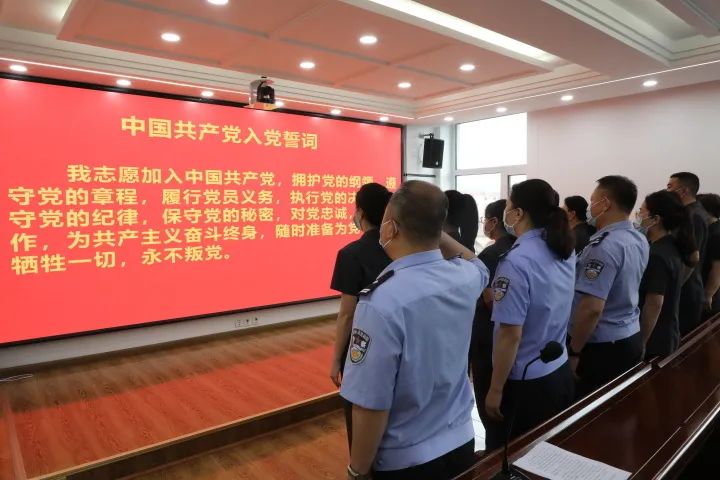 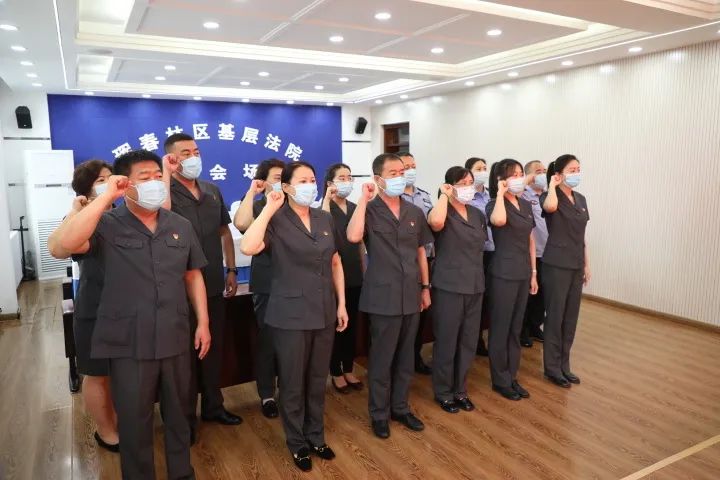 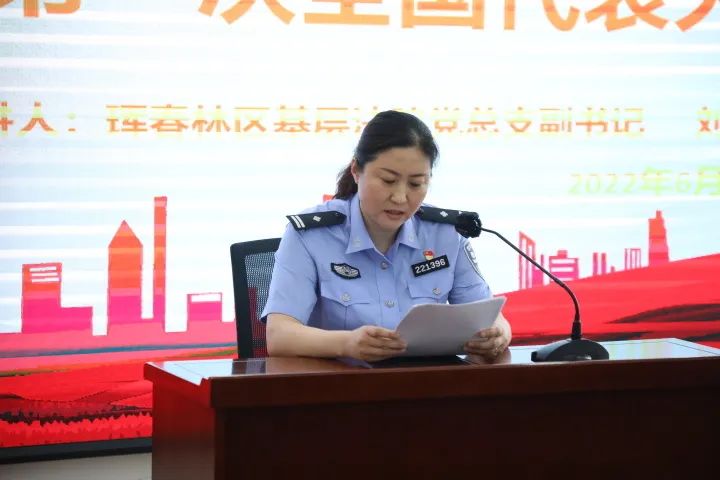 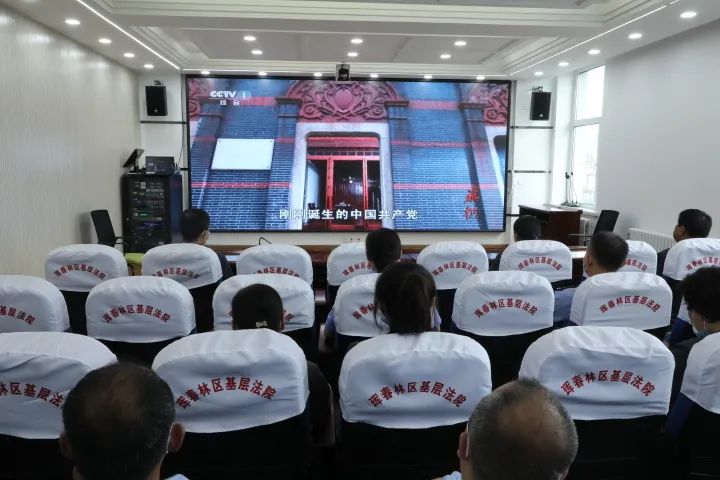 